P4 Mathematics AA1 Revision Name: ________________________		Date: _______________Class: Teamwork 6Learning objectives: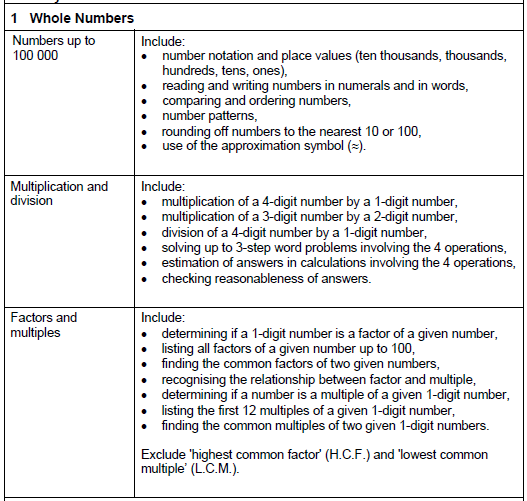 Numbers up to 100 000 number notation and place values (ten thousands, thousands, hundreds, tens, ones) In the number 39 874,a) The digit _____ stands for 800.b) The value of the digit 7 is _______.c) The digit 9 is in the ____________ place.d) The digit _____ is in the ten thousands place.e) The digit 9 stands for __________.Write the correct number in the blanks.15 tens = _________285 ones = _________23 hundreds = _________2 thousands = _________14 hundreds + 23 tens = ___________34 hundreds + 83 ones = ___________27 tens  3 = __________35 hundreds  7 = ___________reading and writing numbers in numerals and in words, Write in numerals:Forty-nine thousand, four hundred and twenty-seven. ____________Seventy-four thousand and ninety-two. ___________Three thousand, three hundred and five. __________Thirty thousand and forty-six. ____________Twelve thousand, one hundred and thirteen. ___________Sixteen thousand and twenty. ____________Write in Words:84 194 : _________________________________________________________20 938 : _________________________________________________________36 410 : _________________________________________________________97 578 : _________________________________________________________40 011 : _________________________________________________________comparing and ordering numbers, Comparing:Circle the bigger number:39 013  ,  31 91348 838  ,  84 384Circle the smaller number:24 127  ,  24 17232 323  ,  32 232Ordering:Arrange in ascending order:43 443, 34 434,  34 334, 44 343, 33 434 Arrange in descending order:91 319, 93 193, 39 139, 91 391, 91, 139number patterns, Fixed increase/decrease12 345  ,  13445  ,  14 545  ,  __________  ,  ___________ ,  17 84534 998  ,  32 988 ,   30 978  ,  _________ ,  26 958  ,  ___________Alternating Increase/decrease10 010  ,  12 010  ,  11 510  ,  13 510  ,  _________  ,  __________72 395  ,  72 695  ,  71 695  ,  71 995  , _________ ,  __________Other patterns…32 541  ,  33 541  ,  35 541  ,  38 541  ,  _________  ,   ___________41 538  ,  40 537  ,  39 535 ,   38 532 ,  _________   ,  ___________rounding off numbers to the nearest 10 or 100, Rounding off to nearest 10:			Rounding off to nearest 100:13 525  ≈  _________			e)  53 852  ≈  _________	398  ≈  __________				f)  9 731  ≈  _________	72 894  ≈  __________			g)  8 989  ≈  _________	8 231  ≈  __________			h)  42 989  ≈  _________	use of the approximation symbol ≈Round off to the nearest hundred first then estimate the value of:3 429 + 2 28349 019 + 396Multiplication & Divisionmultiplication of a 4-digit number by a 1-digit number, Solve the following questions. Show your working clearly.3 248 x 7 = __________			b)  7 459  x  8 = ___________There are 2345 toothpicks in a box. How many toothpicks are there in 6 such boxes?A factory bakes 1079 buns in a day. How many buns can it bake in 4 days?multiplication of a 3-digit number by a 2-digit number, Solve the following questions. Show your working clearly.243 x 14					b)  987  x 54There are 264 sweets in a bag. How many sweets are there in 35 bags?division of a 4-digit number by a 1-digit number, Solve the following questions. Show your working clearly.9 863   4 					b)  5 547  9Quotient: _________Remainder_____             Quotient: _________Remainder____There are 2344 students in a school. They are put into 8 groups. How many students will there be in each group?4319 cookies are put into packets of 6. i) How many packets are there?ii) How many cookies are left over?determining if a 1-digit number is a factor of a given number, (A number can be divided by its factor without having a remainder)Q. Is 6 a factor of 96? Take 96  6 to find out.listing all factors of a given number up to 100, List all the factors of:37 : ________________________________________24: _________________________________________46: _________________________________________72: _________________________________________finding the common factors of two given numbers, Common factorsFind the common factors of 24 and 32.Common factors:_____________________________________________Find the common factors of 48 and 72.Common factors:_____________________________________________recognising the relationship between factor and multiple, 	   36         	1 x 36  	2 x 18      36 is a multiple of 1,2,3,4,6,9,12, 18 and 36.	3 x 12		 4 x 9		1,2,3,4,6,9,12, 18 and 36 are factors of 36	 6 x 6determining if a number is a multiple of a given 1-digit number, To find if a number is a multiple of a given number, it must be divisible by that number.E.g. Is 36 a multiple of 9?Yes, because 36 can be divided by 9 without remainder.listing the first 12 multiples of a given 1-digit number, Listing/Identifying MultiplesList the first 12 multiples of 7:What is the 6th multiple of 9?  ________What is the 8th multiple of 5? ________What is the 7th multiple of 6? ________*part (b), (c) and (d) require no listingfinding the common multiples of two given 1-digit numbers. Common MultiplesNOTE: 	Once you find the first common multiple, you can find all the other common    multiples because the other common multiples are MULTIPLES of the 1st common multiple which you found.List the first common multiple of 7 and 4List the first 3 common multiples of 4 and 6List the first 5 common multiples of 3 and 5								Prepared by: Mr Luke Sim-End-